Szkolny Konkurs na Palmę WielkanocnąKonkurs przeznaczony jest dla uczniów klas I-III, IV-VI, 
VII-VIII i Gimnazjum.Palma powinna być wykonana z naturalnych materiałów, maksymalna wysokość 50 cm. Przy ocenie brana będzie pod uwagę, pomysłowość oraz staranność wykonania.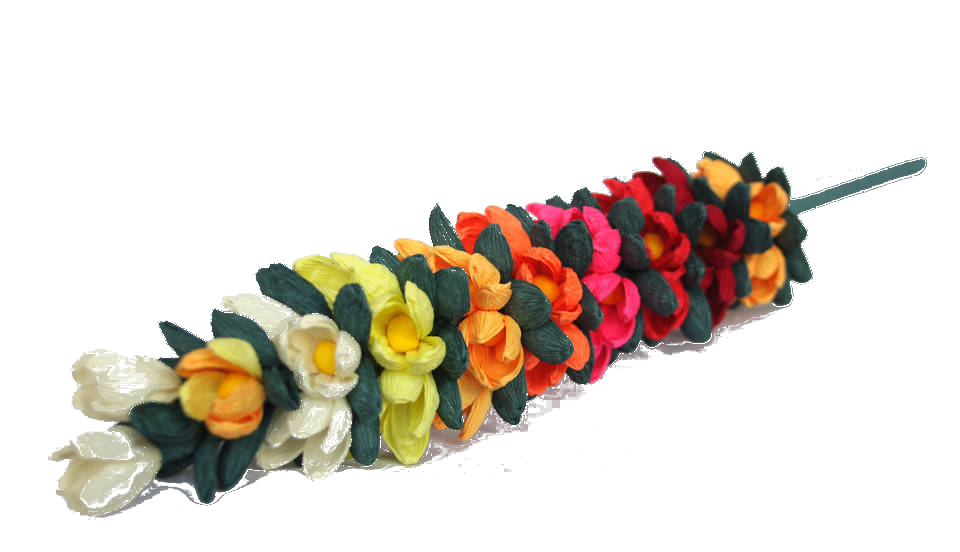 Termin składania prac upływa 9 kwietnia 2019r.